Melding om vedtakPlanprogram-vedtakDet vises til møte i Vega formannskap den 1.2.2018 der følgende vedtak ble fattet i sak 20/18:Planprogrammet for revisjon av kommunedelplan for fysisk aktivitet og naturopplevelser vedtas med de endringer som er gjort jf. planprogram datert 1.2.2018.Med hilsenMargrethe WikaMiljøvernsjefSaksfremleggPlanprogram-vedtakRådmannens innstillingPlanprogrammet for revisjon av kommunedelplan for fysisk aktivitet og naturopplevelser vedtas med de endringer som er gjort jf. planprogram datert 1.2.2018.--- slutt på innstilling ---Saksprotokoll i Vega formannskap - 01.02.2018 Behandling:Ingen endringsforslag. Innstillinga ble enstemmig vedtatt.Vedtak:Planprogrammet for revisjon av kommunedelplan for fysisk aktivitet og naturopplevelser vedtas med de endringer som er gjort jf. planprogram datert 1.2.2018.--- slutt på saksprotokoll ---SaksopplysningerPlanprogram har vært ute på høring i perioden september-desember 2017.Kom innspill fra Nordland fylkeskommune, Folkehelse og Trollfjell friluftsrådNFK sier i sitt innspill:For å kunne søke om spillemidler må anlegg og områder til idrett og friluftsliv være prioritert i en vedtatt kommunal planPlanarbeidet jf. pbl bestemmelserKommunens ansvar å sikre aktivitet medvirkning fra grupper som krever spesiell tilretteleggingBør etablere et godt kunnskapsgrunnlag – slik at handlingsprogram for I anlegg/ F områder er basert på kommunens behov.KD har gått bort fra minstekravene til planens innhold (jf. revisjon høsten 2015 er dette endret til anbefalinger i bl.a. veilederen for planlegging for idrett og fysisk aktivitet)Kommunen bør gi et tydelig signal til NFK om prioritering av anlegg og aktivitet (en felles prioriteringsliste for ordinære anlegg og nærmiljøanlegg dvs. ta stilling til en samlet prioritering).Jf. fylkets retningslinjer for fordeling av spillemidler – oppfordres til både tilrettelegging for økt idrettsdeltakelse og tilrettelegging for mer egenorganisert lavterskel tilbud. Målgruppene barn og unge, personer med nedsatt funksjonsevne, inaktive og eldre gis særlig prioritet. Mindre anlegg i nærmiljø og bedre utbygging av turstier, turveger, turløyper og ulike aktivitetsparker lokalisert til tettsteder / nærmiljø må utnyttes og gir store aktivtetspotensiale, heter det.Kommunen skal fastsette overordnet mål og strategi for folkehelsearbeidet – som er egnet til å møte de utfordringer kommune står overfor. Kommunen har et lovpålagt ansvar for å iverksette nødvendige tiltak for å møte folkehelseutfordringene. KPD for fysisk aktivitet og naturopplevelser er et viktig styringsdokument i arbeidet med å legge til rette for allsidig fysisk aktivitet for kommunens befolkning.Trollfjell friluftsråd har mottatt og lest planprogrammet for kommunedelplan Fysisk aktivitet og naturopplevelser 2018-2021. Vi har ingen bemerkninger. Vi er glade for at friluftsliv blir vektlagt sterkt, og ser fram til at kommunedelplanen kommer. Bare ta kontakt hvis vi kan være til hjelp.VurderingPlanprogrammet er noe endret for å klargjøre bedre hva som skal vektlegges i planarbeidet.Det kom ingen innspill (skriftlige) fra berørte lokale lag/organisasjoner mv., til planprogrammet. For at planarbeidet skal bli et godt styringsverktøy hadde det vært en fordel om aktørene hadde været med å påvirke planarbeidet med evt. forslag til supplerende mål, eventuelt forhåndsinnspill til satsing og initiativ/tiltak, da påvirkningsmulighet er størst tidig i planprosessen. En interessert innbygger / lærer har gitt innspill (e-post) ang ideer til ny bruk av Gladstad gress (gressbanen ved skolen/barnehagen). Kommunes målsettinger for fysisk aktivitet vil også i denne planrunden være forankret i de samme målsettingene som ved forrige revisjon av KDP, dvs. i kommuneplanens samfunnsdel av 2017. Handlingsprogrammet må revideres i tråd med kommunens behov for idrettsanlegg (rehabilitering/nye) og friluftsområder.Viktig tema i denne planrunden jf planprogrammet blir:•	Folkehelseutfordringene og tilrettelegging for allsidig fysisk aktivitet for kommunens befolkning•	Nærmiljøanlegg – innhold og plassering•	Tilrettelegging for friluftsliv- og arealbehov•	Rehabilitering av eksisterende anlegg•	Ny bruk av eksisterende anlegg«MOTTAKERNAVN»«ADRESSE»«POSTNR» «POSTSTED»«KONTAKT»Vår ref:Saksbehandler:Dato2017/578-9Margrethe Wika10.04.2018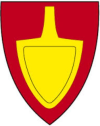 Vega kommuneArkiv:	C20Arkivsaksnr:	2017/578-6Saksbehandler:     Margrethe WikaUtv.saksnr.UtvalgMøtedato20/18Vega formannskap01.02.2018